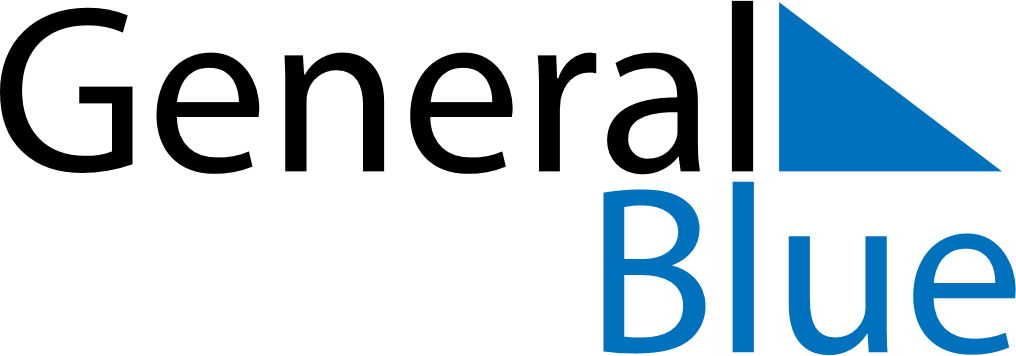 July 2024July 2024July 2024July 2024July 2024July 2024Whitby, England, United KingdomWhitby, England, United KingdomWhitby, England, United KingdomWhitby, England, United KingdomWhitby, England, United KingdomWhitby, England, United KingdomSunday Monday Tuesday Wednesday Thursday Friday Saturday 1 2 3 4 5 6 Sunrise: 4:31 AM Sunset: 9:40 PM Daylight: 17 hours and 9 minutes. Sunrise: 4:32 AM Sunset: 9:40 PM Daylight: 17 hours and 7 minutes. Sunrise: 4:33 AM Sunset: 9:40 PM Daylight: 17 hours and 6 minutes. Sunrise: 4:34 AM Sunset: 9:39 PM Daylight: 17 hours and 5 minutes. Sunrise: 4:35 AM Sunset: 9:38 PM Daylight: 17 hours and 3 minutes. Sunrise: 4:36 AM Sunset: 9:38 PM Daylight: 17 hours and 1 minute. 7 8 9 10 11 12 13 Sunrise: 4:37 AM Sunset: 9:37 PM Daylight: 17 hours and 0 minutes. Sunrise: 4:38 AM Sunset: 9:36 PM Daylight: 16 hours and 58 minutes. Sunrise: 4:39 AM Sunset: 9:35 PM Daylight: 16 hours and 56 minutes. Sunrise: 4:40 AM Sunset: 9:34 PM Daylight: 16 hours and 54 minutes. Sunrise: 4:41 AM Sunset: 9:34 PM Daylight: 16 hours and 52 minutes. Sunrise: 4:43 AM Sunset: 9:33 PM Daylight: 16 hours and 49 minutes. Sunrise: 4:44 AM Sunset: 9:32 PM Daylight: 16 hours and 47 minutes. 14 15 16 17 18 19 20 Sunrise: 4:45 AM Sunset: 9:30 PM Daylight: 16 hours and 45 minutes. Sunrise: 4:47 AM Sunset: 9:29 PM Daylight: 16 hours and 42 minutes. Sunrise: 4:48 AM Sunset: 9:28 PM Daylight: 16 hours and 40 minutes. Sunrise: 4:49 AM Sunset: 9:27 PM Daylight: 16 hours and 37 minutes. Sunrise: 4:51 AM Sunset: 9:26 PM Daylight: 16 hours and 34 minutes. Sunrise: 4:52 AM Sunset: 9:24 PM Daylight: 16 hours and 31 minutes. Sunrise: 4:54 AM Sunset: 9:23 PM Daylight: 16 hours and 28 minutes. 21 22 23 24 25 26 27 Sunrise: 4:55 AM Sunset: 9:21 PM Daylight: 16 hours and 25 minutes. Sunrise: 4:57 AM Sunset: 9:20 PM Daylight: 16 hours and 22 minutes. Sunrise: 4:59 AM Sunset: 9:18 PM Daylight: 16 hours and 19 minutes. Sunrise: 5:00 AM Sunset: 9:17 PM Daylight: 16 hours and 16 minutes. Sunrise: 5:02 AM Sunset: 9:15 PM Daylight: 16 hours and 13 minutes. Sunrise: 5:03 AM Sunset: 9:14 PM Daylight: 16 hours and 10 minutes. Sunrise: 5:05 AM Sunset: 9:12 PM Daylight: 16 hours and 6 minutes. 28 29 30 31 Sunrise: 5:07 AM Sunset: 9:10 PM Daylight: 16 hours and 3 minutes. Sunrise: 5:08 AM Sunset: 9:08 PM Daylight: 16 hours and 0 minutes. Sunrise: 5:10 AM Sunset: 9:07 PM Daylight: 15 hours and 56 minutes. Sunrise: 5:12 AM Sunset: 9:05 PM Daylight: 15 hours and 53 minutes. 